Conceptual Meaning of Whole Number Addition and SubtractionConceptual Meaning of Whole Number Addition and SubtractionConceptual Meaning of Whole Number Addition and SubtractionRecognizes addition and subtraction situations and models concretely to add or subtract to 1000148 + 223 = ?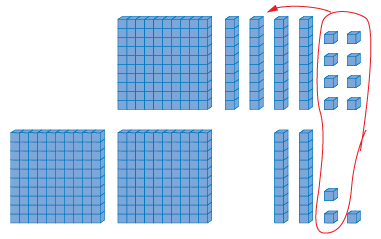 Models and symbolizes ways to solve problems to 1000148 + 223 = ?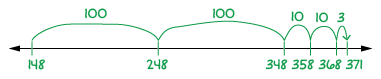 Uses an understanding of place value to decompose both numbers to solve problems to 10 000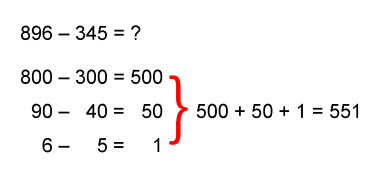 “I subtracted the hundreds, the tens, 
and then the ones.”Observations/DocumentationObservations/DocumentationObservations/DocumentationConceptual Meaning of Whole Number Addition and Subtraction (cont’d)Conceptual Meaning of Whole Number Addition and Subtraction (cont’d)Conceptual Meaning of Whole Number Addition and Subtraction (cont’d)Uses an understanding of place value to add and subtract to 10 000 using the standard algorithm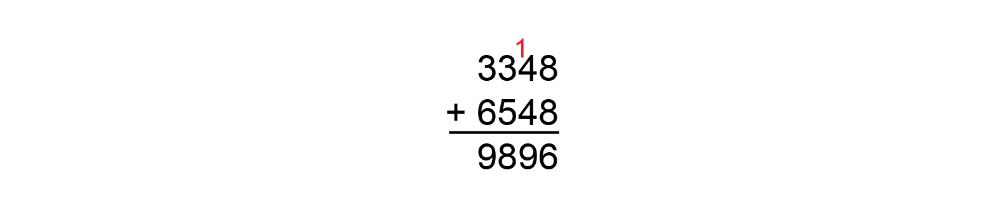 “I had 16 ones. So I traded 10 ones for 1 ten.”Estimates to determine if answer to problem is reasonable                      896 - 345 = ?“896 is close to 900. 345 is close to 350. 
900 - 350 = 550. 550 is close to 551, the answer I calculated, so my answer is reasonable.”Creates and solves addition and subtraction problems flexibly using a variety of strategies
1874 raffle tickets were sold in advance. 227 more tickets were sold at the door. How many tickets were sold altogether?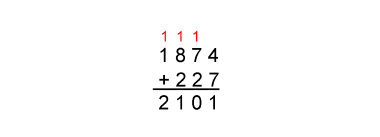 Observations/DocumentationObservations/DocumentationObservations/DocumentationEstimating Sums and DifferencesEstimating Sums and DifferencesEstimating Sums and DifferencesEstimating Sums and DifferencesUses front-end estimation Estimate: 28 + 46 + 177 + 15820 + 40 + 100 + 100 = 260
“I estimate about 260.”Uses rounding to write each number to the nearest tenEstimate: 28 + 46 + 177 + 15830 + 50 + 180 + 160 = 420
“I estimate about 420.”Uses rounding and compensation            Estimate: 28 + 46 + 177 + 158
I’ll round two up and two down.30 + 40 + 170 + 160 = 400
“I estimate about 420.”Estimates flexibly to check reasonableness of solutions3123 + 1248 + 4169 + 1150 = 9690Estimate to check:123 + 169 is about 300, so 3123 + 4169 is about 7300.248 + 150 is about 400, so 1248 + 1150 is about 2400.7300 + 2400 is 9700.Since 9690 is close to 9700, the solution seems reasonable.Observations/DocumentationObservations/DocumentationObservations/DocumentationObservations/Documentation